<Commission>{TRAN}Comisia pentru transport și turism</Commission><RefProc>2018/0229</RefProc><RefTypeProc>(COD)</RefTypeProc><Date>{21/11/2018}21.11.2018</Date><TitreType>AVIZ</TitreType><CommissionResp>al Comisiei pentru transport și turism</CommissionResp><CommissionInt>destinat Comisiei pentru bugete și Comisiei pentru afaceri economice și monetare</CommissionInt><Titre>referitor la propunerea de regulament al Parlamentului European și al Consiliului de instituire a Programului InvestEU</Titre><DocRef>(COM(2018)0439 – C8-0257/2018 – 2018/0229(COD))</DocRef>Raportor pentru aviz (*): <Depute>Wim van de Camp</Depute>(*)	Procedura comisiilor asociate – articolul 54 din Regulamentul de procedurăPA_LegamJUSTIFICARE SUCCINTĂContext Prin Programul InvestEU, Comisia urmărește să mobilizeze investiții publice și private pentru a remedia lacunele existente în materie de investiții în domenii precum transportul durabil și noile modele de mobilitate, energia din surse regenerabile și eficiența energetică, conectivitatea și tehnologiile digitale, cercetarea și inovarea, clima, mediul și resursele, educația și competențele, precum și dezvoltarea IMM-urilor. Prin sprijinirea proiectelor în aceste domenii, programul va contribui la îndeplinirea obiectivelor de politică ale UE în materie de sustenabilitate, în special de climă, competitivitate și creștere favorabilă incluziunii. Fondul InvestUE va oferi o garanție europeană de 38 de miliarde EUR pentru a sprijini proiecte prin operațiuni de finanțare și de investiții în cadrul programului. Garanția corespunde unei alocări de 15,2 miliarde EUR din bugetul UE, ceea ce reprezintă o rată de aprovizionare de 40 %. Fondul InvestUE funcționează prin intermediul a patru componente de politică: infrastructura durabilă; cercetarea, inovarea și digitalizarea; IMM-urile; și investițiile sociale și competențele. Transportul este inclus, în principal, în „componenta pentru infrastructură durabilă”, care vizează infrastructura, activele mobile și utilizarea tehnologiilor inovatoare. Această componentă include și alte domenii precum energia, conectivitatea digitală, spațiul sau mediul. Investițiile care beneficiază de sprijin trebuie să contribuie la îndeplinirea obiectivelor de sustenabilitate a mediului sau de sustenabilitate socială ale UE. O parte din suma de 11,5 miliarde EUR, care reprezintă 30 % din garanția globală a UE, va sprijini această componentă; ea corespunde unei alocări de 4,6 miliarde EUR din bugetul UE. Având în vedere că Programul InvestUE urmărește în mod specific să sprijine dezvoltarea infrastructurii TEN-T, ar trebui remarcat faptul că el înlocuiește, de asemenea, instrumentele financiare care au făcut anterior parte din MIE. Programul InvestEU urmează și înlocuiește actualul FEIS, care, în cadrul componentei pentru infrastructură și inovare, a sprijinit proiecte în domeniul transporturilor care au beneficiat de o finanțare din partea FEIS de aproximativ 8 miliarde EUR și a condus la investiții totale de aproximativ 24 miliarde EUR, ceea ce reprezintă un procentaj de 13 % din investițiile sprijinite în cadrul acestei componente, până în primăvara anului 2018. Mai multe proiecte de transport sprijinite de FEIS vor contribui în continuare la bilanțul de mai sus. Pe de altă parte, ponderea investițiilor în domeniul transporturilor generate de FEIS nu se ridică la nivelul așteptărilor atunci când se ia în considerare transferul bugetar major de la MIE către FEIS inițial. Poziția raportoruluiRaportorul salută, în general, propunerea de a crea InvestUE, ca un instrument pentru stimularea investițiilor publice și private în sectorul transporturilor și pentru a face, astfel, progresele care sunt necesare de urgență în vederea modernizării sistemului de transport al UE. Investițiile ar trebui să vizeze atât infrastructura din cadrul TEN-T, inclusiv combustibilii alternativi și sistemele de încărcare electrice, cât și sistemele de transport inteligente, precum și mobilitatea, în general, și noile forme de mobilitate, vehiculele cu emisii scăzute și tehnologiile digitale esențiale, de exemplu pentru transportul conectat și automatizat. Deși este important ca proiectele să contribuie la îndeplinirea obiectivelor politicii climatice, InvestUE trebuie să permită, de asemenea, un domeniu de aplicare suficient de larg pentru a aborda obiectivele societale importante în materie de siguranță a transporturilor, oportunități de angajare și educație în domeniul transporturilor sau turismului. Raportorul propune, prin urmare, amendamente pentru a consolida propunerea cu scopul:-	de a preciza domeniile de transport eligibile pentru a beneficia de sprijin în anexa I, care ar trebui să includă prioritățile telematice ale TEN-T, mobilitatea inteligentă și durabilă, întreținerea și modernizarea infrastructurii, în special a infrastructurii rutiere, tehnologiile digitale din domeniul transportului și adaptarea forței de muncă;-	de a sublinia necesitatea de a sprijini implementarea unor soluții de mobilitate automatizată; -	de a acorda o atenție deosebită provocărilor legate de investiții în cazul proiectelor transfrontaliere;-	de a asigura echilibrul geografic al proiectelor sprijinite în diversele state membre; -	de a clarifica faptul că proiectele de turism ar trebui să contribuie la orientarea sectorului către un turism durabil, inovator și digital;­	de a sublinia faptul că InvestUE ar trebui să se bazeze pe sinergiile dintre sectorul transporturilor, energiei și cel digital și alte sectoare în cadrul diferitelor componente de politică;­	de a menține obiectivul privind contribuția investițiilor la politicile climatice în proporție de 40 %, stabilit recent pentru FEIS 2.0. În plus, raportorul consideră că resursele InvestEU ar trebui utilizate în așa fel încât programul să poată conduce la investiții în proiecte de transport tangibile, cel puțin la nivelul FEIS. Prin urmare, cel puțin 50 % din cota pentru componenta „infrastructură durabilă” ar trebui utilizată pentru transport. În fine, raportorul ia act de faptul că propunerea Comisiei modifică structura de guvernanță stabilită față de modelul FEIS, în care BEI juca un rol central, creând straturi suplimentare și transferând, într-o oarecare măsură, deciziile în materie de investiții serviciilor Comisiei. InvestEU ar trebui, de asemenea, să se concentreze pe oferirea unei valori adăugate reale, creând mai degrabă investiții suplimentare decât duplicând sau, pur și simplu, înlocuind proiectele care ar fi putut fi realizate fără sprijin din partea fondului. Atât aspectele legate de guvernanță, cât și cele legate de adiționalitate merită să fie examinate în continuare în cadrul viitoarelor deliberări. AMENDAMENTEComisia pentru transport și turism recomandă Comisiei pentru bugete și Comisiei pentru afaceri economice și monetare, care sunt comisii competente, să ia în considerare următoarele amendamente:<RepeatBlock-Amend><Amend>Amendamentul		<NumAm>1</NumAm><DocAmend>Propunere de regulament</DocAmend><Article>Considerentul 1</Article></Amend><Amend>Amendamentul		<NumAm>2</NumAm><DocAmend>Propunere de regulament</DocAmend><Article>Considerentul 2</Article></Amend><Amend>Amendamentul		<NumAm>3</NumAm><DocAmend>Propunere de regulament</DocAmend><Article>Considerentul 3</Article></Amend><Amend>Amendamentul		<NumAm>4</NumAm><DocAmend>Propunere de regulament</DocAmend><Article>Considerentul 5</Article></Amend><Amend>Amendamentul		<NumAm>5</NumAm><DocAmend>Propunere de regulament</DocAmend><Article>Considerentul 6</Article></Amend><Amend>Amendamentul		<NumAm>6</NumAm><DocAmend>Propunere de regulament</DocAmend><Article>Considerentul 9</Article><TitreJust>Justificare</TitreJust>Propunerea Comisiei prevede ca 100 % din alocarea bugetară propusă pentru componenta „infrastructură durabilă” să fie destinată sprijinirii obiectivelor climatice. Acest lucru este nerezonabil și ar putea pune capăt necesității urgente de a dezvolta proiecte legate de dezvoltarea infrastructurii digitale și modernizarea infrastructurii de transport, și anume investiții care au efecte pozitive asupra climei, de exemplu, prin creșterea eficienței.</Amend><Amend>Amendamentul		<NumAm>7</NumAm><DocAmend>Propunere de regulament</DocAmend><Article>Considerentul 10</Article></Amend><Amend>Amendamentul		<NumAm>8</NumAm><DocAmend>Propunere de regulament</DocAmend><Article>Considerentul 12</Article></Amend><Amend>Amendamentul		<NumAm>9</NumAm><DocAmend>Propunere de regulament</DocAmend><Article>Considerentul 13</Article></Amend><Amend>Amendamentul		<NumAm>10</NumAm><DocAmend>Propunere de regulament</DocAmend><Article>Considerentul 13 a (nou)</Article></Amend><Amend>Amendamentul		<NumAm>11</NumAm><DocAmend>Propunere de regulament</DocAmend><Article>Considerentul 13 b (nou)</Article></Amend><Amend>Amendamentul		<NumAm>12</NumAm><DocAmend>Propunere de regulament</DocAmend><Article>Considerentul 13 c (nou)</Article></Amend><Amend>Amendamentul		<NumAm>13</NumAm><DocAmend>Propunere de regulament</DocAmend><Article>Considerentul 13 d (nou)</Article><TitreJust>Justificare</TitreJust>Mobilitatea conectată și automatizată este intens dezvoltată la nivel mondial. UE trebuie să fie un lider mondial în acest domeniu pentru a asigura competitivitatea industriei sale, după cum se subliniază în Comunicarea Comisiei intitulată „Către mobilitatea automatizată: o strategie a UE pentru mobilitatea viitorului”. Prin urmare, InvestEU ar trebui să sprijine inovarea și punerea în aplicare a unor soluții de mobilitate automatizată și a tehnologiilor digitale subiacente în domeniile infrastructurii, vehiculelor, TIC, roboticii și inteligenței artificiale.</Amend><Amend>Amendamentul		<NumAm>14</NumAm><DocAmend>Propunere de regulament</DocAmend><Article>Considerentul 14 a (nou)</Article></Amend><Amend>Amendamentul		<NumAm>15</NumAm><DocAmend>Propunere de regulament</DocAmend><Article>Considerentul 15 a (nou)</Article></Amend><Amend>Amendamentul		<NumAm>16</NumAm><DocAmend>Propunere de regulament</DocAmend><Article>Considerentul 16</Article></Amend><Amend>Amendamentul		<NumAm>17</NumAm><DocAmend>Propunere de regulament</DocAmend><Article>Considerentul 17</Article></Amend><Amend>Amendamentul		<NumAm>18</NumAm><DocAmend>Propunere de regulament</DocAmend><Article>Considerentul 19</Article></Amend><Amend>Amendamentul		<NumAm>19</NumAm><DocAmend>Propunere de regulament</DocAmend><Article>Considerentul 24</Article></Amend><Amend>Amendamentul		<NumAm>20</NumAm><DocAmend>Propunere de regulament</DocAmend><Article>Considerentul 30</Article></Amend><Amend>Amendamentul		<NumAm>21</NumAm><DocAmend>Propunere de regulament</DocAmend><Article>Considerentul 33</Article></Amend><Amend>Amendamentul		<NumAm>22</NumAm><DocAmend>Propunere de regulament</DocAmend><Article>Considerentul 35</Article></Amend><Amend>Amendamentul		<NumAm>23</NumAm><DocAmend>Propunere de regulament</DocAmend><Article>Considerentul 36</Article></Amend><Amend>Amendamentul		<NumAm>24</NumAm><DocAmend>Propunere de regulament</DocAmend><Article>Considerentul 37</Article></Amend><Amend>Amendamentul		<NumAm>25</NumAm><DocAmend>Propunere de regulament</DocAmend><Article>Considerentul 47</Article></Amend><Amend>Amendamentul		<NumAm>26</NumAm><DocAmend>Propunere de regulament</DocAmend><Article>Articolul 1 – paragraful 1</Article></Amend><Amend>Amendamentul		<NumAm>27</NumAm><DocAmend>Propunere de regulament</DocAmend><Article>Articolul 3 – alineatul 1 – litera b</Article></Amend><Amend>Amendamentul		<NumAm>28</NumAm><DocAmend>Propunere de regulament</DocAmend><Article>Articolul 3 – alineatul 1 – litera d</Article></Amend><Amend>Amendamentul		<NumAm>29</NumAm><DocAmend>Propunere de regulament</DocAmend><Article>Articolul 3 – alineatul 1 – litera da (nouă)</Article></Amend><Amend>Amendamentul		<NumAm>30</NumAm><DocAmend>Propunere de regulament</DocAmend><Article>Articolul 3 – alineatul 2 – litera d</Article></Amend><Amend>Amendamentul		<NumAm>31</NumAm><DocAmend>Propunere de regulament</DocAmend><Article>Articolul 3 – alineatul 2 – litera da (nouă)</Article></Amend><Amend>Amendamentul		<NumAm>32</NumAm><DocAmend>Propunere de regulament</DocAmend><Article>Articolul 3 – alineatul 2 – litera db (nouă)</Article></Amend><Amend>Amendamentul		<NumAm>33</NumAm><DocAmend>Propunere de regulament</DocAmend><Article>Articolul 4 – alineatul 1 – paragraful 1</Article></Amend><Amend>Amendamentul		<NumAm>34</NumAm><DocAmend>Propunere de regulament</DocAmend><Article>Articolul 4 – alineatul 1 – paragraful 2</Article></Amend><Amend>Amendamentul		<NumAm>35</NumAm><DocAmend>Propunere de regulament</DocAmend><Article>Articolul 4 b – alineatul 2</Article></Amend><Amend>Amendamentul		<NumAm>36</NumAm><DocAmend>Propunere de regulament</DocAmend><Article>Articolul 4 – alineatul 2 a (nou)</Article></Amend><Amend>Amendamentul		<NumAm>37</NumAm><DocAmend>Propunere de regulament</DocAmend><Article>Articolul 4 – alineatul 4</Article></Amend><Amend>Amendamentul		<NumAm>38</NumAm><DocAmend>Propunere de regulament</DocAmend><Article>Articolul 5 – paragraful 1 – litera b</Article></Amend><Amend>Amendamentul		<NumAm>39</NumAm><DocAmend>Propunere de regulament</DocAmend><Article>Articolul 7 – alineatul 1 – partea introductivă</Article></Amend><Amend>Amendamentul		<NumAm>40</NumAm><DocAmend>Propunere de regulament</DocAmend><Article>Articolul 7 – alineatul 1 – litera a</Article></Amend><Amend>Amendamentul		<NumAm>41</NumAm><DocAmend>Propunere de regulament</DocAmend><Article>Articolul 7 – alineatul 1 – litera d</Article></Amend><Amend>Amendamentul		<NumAm>42</NumAm><DocAmend>Propunere de regulament</DocAmend><Article>Articolul 7 – alineatul 3 – paragraful 1</Article></Amend><Amend>Amendamentul		<NumAm>43</NumAm><DocAmend>Propunere de regulament</DocAmend><Article>Articolul 7 – alineatul 3 – paragraful 2 – litera a</Article></Amend><Amend>Amendamentul		<NumAm>44</NumAm><DocAmend>Propunere de regulament</DocAmend><Article>Articolul 7 – alineatul 3 – paragraful 2 – litera ca (nouă)</Article></Amend><Amend>Amendamentul		<NumAm>45</NumAm><DocAmend>Propunere de regulament</DocAmend><Article>Articolul 7 – alineatul 4</Article></Amend><Amend>Amendamentul		<NumAm>46</NumAm><DocAmend>Propunere de regulament</DocAmend><Article>Articolul 7 – alineatul 5</Article></Amend><Amend>Amendamentul		<NumAm>47</NumAm><DocAmend>Propunere de regulament</DocAmend><Article>Articolul 7 – alineatul 5 a (nou)</Article></Amend><Amend>Amendamentul		<NumAm>48</NumAm><DocAmend>Propunere de regulament</DocAmend><Article>Articolul 7 – alineatul 5 b (nou)</Article></Amend><Amend>Amendamentul		<NumAm>49</NumAm><DocAmend>Propunere de regulament</DocAmend><Article>Articolul 8 – alineatul 1 – litera a – punctul iii</Article></Amend><Amend>Amendamentul		<NumAm>50</NumAm><DocAmend>Propunere de regulament</DocAmend><Article>Articolul 8 – alineatul 1 – litera a – subpunctul iiia (nou)</Article></Amend><Amend>Amendamentul		<NumAm>51</NumAm><DocAmend>Propunere de regulament</DocAmend><Article>Articolul 8 – alineatul 1 – litera b</Article></Amend><Amend>Amendamentul		<NumAm>52</NumAm><DocAmend>Propunere de regulament</DocAmend><Article>Articolul 9 – alineatul 2 – paragraful 2</Article></Amend><Amend>Amendamentul		<NumAm>53</NumAm><DocAmend>Propunere de regulament</DocAmend><Article>Articolul 11 – alineatul 2 – litera a</Article></Amend><Amend>Amendamentul		<NumAm>54</NumAm><DocAmend>Propunere de regulament</DocAmend><Article>Articolul 12 – alineatul 1 – paragraful 2</Article></Amend><Amend>Amendamentul		<NumAm>55</NumAm><DocAmend>Propunere de regulament</DocAmend><Article>Articolul 12 – alineatul 1 – paragraful 3</Article></Amend><Amend>Amendamentul		<NumAm>56</NumAm><DocAmend>Propunere de regulament</DocAmend><Article>Articolul 12 – alineatul 1 – paragraful 4</Article></Amend><Amend>Amendamentul		<NumAm>57</NumAm><DocAmend>Propunere de regulament</DocAmend><Article>Articolul 12 – alineatul 2 – litera d</Article></Amend><Amend>Amendamentul		<NumAm>58</NumAm><DocAmend>Propunere de regulament</DocAmend><Article>Articolul 16 – alineatul 1</Article></Amend><Amend>Amendamentul		<NumAm>59</NumAm><DocAmend>Propunere de regulament</DocAmend><Article>Articolul 17 – alineatul 5 a (nou)</Article></Amend><Amend>Amendamentul		<NumAm>60</NumAm><DocAmend>Propunere de regulament</DocAmend><Article>Articolul 20 – alineatul 1 – paragraful 2 a (nou)</Article></Amend><Amend>Amendamentul		<NumAm>61</NumAm><DocAmend>Propunere de regulament</DocAmend><Article>Articolul 20 – alineatul 2 – litera fa (nouă)</Article></Amend><Amend>Amendamentul		<NumAm>62</NumAm><DocAmend>Propunere de regulament</DocAmend><Article>Articolul 21 – alineatul 1</Article></Amend><Amend>Amendamentul		<NumAm>63</NumAm><DocAmend>Propunere de regulament</DocAmend><Article>Articolul 22 – alineatul 1 a (nou)</Article></Amend><Amend>Amendamentul		<NumAm>64</NumAm><DocAmend>Propunere de regulament</DocAmend><Article>Articolul 22 – alineatul 3</Article></Amend><Amend>Amendamentul		<NumAm>65</NumAm><DocAmend>Propunere de regulament</DocAmend><Article>Articolul 23 – alineatul 1</Article></Amend><Amend>Amendamentul		<NumAm>66</NumAm><DocAmend>Propunere de regulament</DocAmend><Article>Articolul 24 – paragraful 1 a (nou)</Article></Amend><Amend>Amendamentul		<NumAm>67</NumAm><DocAmend>Propunere de regulament</DocAmend><Article>Anexa I – punctul 1 a (nou)</Article></Amend><Amend>Amendamentul		<NumAm>68</NumAm><DocAmend>Propunere de regulament</DocAmend><Article>Anexa II – paragraful 1 – punctul 1 – litera a</Article></Amend><Amend>Amendamentul		<NumAm>69</NumAm><DocAmend>Propunere de regulament</DocAmend><Article>Anexa II – paragraful 1 – punctul 1 – litera d</Article></Amend><Amend>Amendamentul		<NumAm>70</NumAm><DocAmend>Propunere de regulament</DocAmend><Article>Anexa II – paragraful 1 – punctul 2 – teza introductivă</Article></Amend><Amend>Amendamentul		<NumAm>71</NumAm><DocAmend>Propunere de regulament</DocAmend><Article>Anexa II – paragraful 1 – punctul 2 – litera a</Article></Amend><Amend>Amendamentul		<NumAm>72</NumAm><DocAmend>Propunere de regulament</DocAmend><Article>Anexa II – paragraful 1 – punctul 2 – litera aa (nouă)</Article></Amend><Amend>Amendamentul		<NumAm>73</NumAm><DocAmend>Propunere de regulament</DocAmend><Article>Anexa II – paragraful 1 – punctul 2 – litera b</Article></Amend><Amend>Amendamentul		<NumAm>74</NumAm><DocAmend>Propunere de regulament</DocAmend><Article>Anexa II – paragraful 1 – punctul 2 – litera c</Article></Amend><Amend>Amendamentul		<NumAm>75</NumAm><DocAmend>Propunere de regulament</DocAmend><Article>Anexa II – paragraful 1 – punctul 2 – litera d</Article></Amend><Amend>Amendamentul		<NumAm>76</NumAm><DocAmend>Propunere de regulament</DocAmend><Article>Anexa II – paragraful 1 – punctul 2 – litera e</Article></Amend><Amend>Amendamentul		<NumAm>77</NumAm><DocAmend>Propunere de regulament</DocAmend><Article>Anexa II – paragraful 1 – punctul 2 – litera ea (nouă)</Article></Amend><Amend>Amendamentul		<NumAm>78</NumAm><DocAmend>Propunere de regulament</DocAmend><Article>Anexa II – paragraful 1 – punctul 2 – litera eb (nouă)</Article></Amend><Amend>Amendamentul		<NumAm>79</NumAm><DocAmend>Propunere de regulament</DocAmend><Article>Anexa II – paragraful 1 – punctul 2 – litera ec (nouă)</Article></Amend><Amend>Amendamentul		<NumAm>80</NumAm><DocAmend>Propunere de regulament</DocAmend><Article>Anexa II – paragraful 1 – punctul 6 – litera aa (nouă)</Article></Amend><Amend>Amendamentul		<NumAm>81</NumAm><DocAmend>Propunere de regulament</DocAmend><Article>Anexa II – paragraful 1 – punctul 6 – litera f</Article><TitreJust>Justificare</TitreJust>Digitalizarea transformă rapid sistemul nostru de transport, de la vehicule la serviciile de mobilitate, la logistica multimodală, navigație și multe altele. InvestEU ar trebui să sprijine în mod special adoptarea tehnologiilor inovatoare în sectorul transporturilor, care reprezintă un sector economic esențial al UE.</Amend><Amend>Amendamentul		<NumAm>82</NumAm><DocAmend>Propunere de regulament</DocAmend><Article>Anexa II – paragraful 1 – punctul 9</Article></Amend><Amend>Amendamentul		<NumAm>83</NumAm><DocAmend>Propunere de regulament</DocAmend><Article>Anexa II – paragraful 1 – punctul 11 – litera c</Article></Amend><Amend>Amendamentul		<NumAm>84</NumAm><DocAmend>Propunere de regulament</DocAmend><Article>Anexa III – punctul 3 – subpunctul 3.3 a (nou)</Article></Amend><Amend>Amendamentul		<NumAm>85</NumAm><DocAmend>Propunere de regulament</DocAmend><Article>Anexa III – punctul 4 – subpunctul 4.4</Article></Amend><Amend>Amendamentul		<NumAm>86</NumAm><DocAmend>Propunere de regulament</DocAmend><Article>Anexa III – punctul 7 – subpunctul 7.2 a (nou)</Article></Amend></RepeatBlock-Amend>PROCEDURA COMISIEI SESIZATE PENTRU AVIZVOT FINAL PRIN APEL NOMINAL 
ÎN COMISIA SESIZATĂ PENTRU AVIZ Legenda simbolurilor utilizate:+	:	pentru-	:	împotrivă0	:	abțineriParlamentul European2014-2019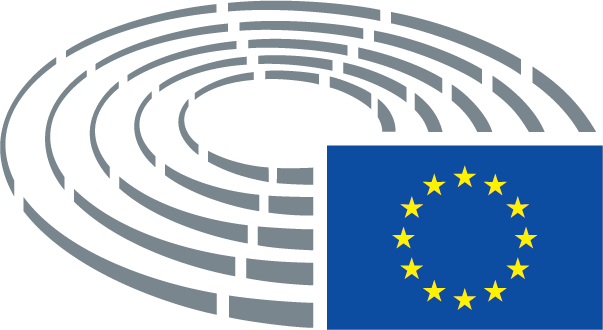 Textul propus de ComisieAmendamentul(1)	Cu 1,8 % din PIB-ul UE, în scădere față de 2,2 % în 2009, activitățile de investiții în infrastructură din Uniune în 2016 au fost mai mici cu 20 % față de ratele de investiții înregistrate înainte de criza financiară mondială. Astfel, dacă se poate observa o redresare a rapoartelor investiții/PIB în Uniune, aceasta rămâne sub nivelul a ceea ce s-ar putea aștepta de la o perioadă de redresare puternică și este insuficientă pentru a compensa anii cu un nivel de investiții foarte scăzut. Mai mult, nivelurile și previziunile actuale de investiții nu acoperă nevoile de investiții structurale ale Uniunii în contextul schimbărilor tehnologice și al competitivității globale, inclusiv pentru inovare, competențe, infrastructură, întreprinderi mici și mijlocii (IMM-uri), și nevoia de a răspunde la provocările-cheie de la nivelul societății, cum ar fi sustenabilitatea și îmbătrânirea populației. În consecință, este necesar un sprijin permanent pentru a remedia disfuncționalitățile pieței și situațiile de investiții suboptime pentru a reduce deficitul în materie de investiții în sectoarele vizate astfel încât obiectivele de politică ale UE să fie îndeplinite.(1)	Cu 1,8 % din PIB-ul UE, în scădere față de 2,2 % în 2009, activitățile de investiții în infrastructură din Uniune în 2016 au fost mai mici cu 20 % față de ratele de investiții înregistrate înainte de criza financiară mondială, uneori cu consecințe grave. Astfel, dacă se poate observa o redresare a rapoartelor investiții/PIB în Uniune, aceasta rămâne sub nivelul a ceea ce s-ar putea aștepta de la o perioadă de redresare puternică și este insuficientă pentru a compensa anii cu un nivel de investiții foarte scăzut. Mai mult, nivelurile și previziunile actuale de investiții nu acoperă nevoile de investiții structurale ale Uniunii în contextul schimbărilor tehnologice și al competitivității globale, inclusiv pentru inovare, competențe, infrastructură, întreprinderi mici și mijlocii (IMM-uri), și nevoia de a răspunde la provocările-cheie de la nivelul societății, cum ar fi sustenabilitatea, inegalitățile tot mai profunde și îmbătrânirea populației. În consecință, este necesar un sprijin permanent pentru a remedia disfuncționalitățile pieței și situațiile de investiții suboptime pentru a reduce deficitul în materie de investiții în sectoarele vizate astfel încât obiectivele de politică ale UE să fie îndeplinite.Textul propus de ComisieAmendamentul(2)	Evaluările au subliniat faptul că varietatea instrumentelor financiare implementate în perioada cadrului financiar multianual 2014-2020 a condus la câteva suprapuneri. De asemenea, această varietate a creat o complexitate pentru intermediari și beneficiarii finali, care s-au confruntat cu norme diferite de eligibilitate și raportare. De asemenea, absența normelor compatibile a împiedicat combinarea anumitor fonduri ale Uniunii, cu toate că această combinare ar fi fost benefică pentru sprijinirea proiectelor care necesită tipuri diferite de finanțare. Prin urmare, un fond unic, Fondul InvestEU, ar trebui instituit pentru a obține un sprijin care să funcționeze mai eficient pentru beneficiarii finali prin integrarea și simplificarea ofertei într-un regim unic de garanție bugetară, îmbunătățind astfel impactul intervenției Uniunii și reducând în același timp costurile din bugetul Uniunii.(2)	Evaluările au subliniat faptul că varietatea instrumentelor financiare implementate în perioada cadrului financiar multianual 2014-2020 a condus la câteva suprapuneri. De asemenea, această varietate a creat o complexitate pentru intermediari și beneficiarii finali, care s-au confruntat cu norme diferite de eligibilitate și raportare, descurajând și mai mult investițiile. De asemenea, absența normelor compatibile a împiedicat combinarea anumitor fonduri ale Uniunii, cu toate că această combinare ar fi fost benefică pentru sprijinirea proiectelor care necesită tipuri diferite de finanțare. Prin urmare, un fond unic, Fondul InvestEU, ar trebui instituit pentru a obține un sprijin care să funcționeze mai eficient pentru beneficiarii finali prin integrarea și simplificarea ofertei într-un regim unic de garanție bugetară, îmbunătățind astfel impactul intervenției Uniunii și reducând în același timp costurile din bugetul Uniunii.Textul propus de ComisieAmendamentul(3)	În ultimii ani, Uniunea a adoptat strategii ambițioase de finalizare a pieței unice și de stimulare a creșterii durabile și a locurilor de muncă, cum ar fi uniunea piețelor de capital, Strategia privind piața unică digitală, pachetul „Energie curată pentru toți europenii”, Planul de acțiune al UE pentru o economie circulară, Strategia pentru o mobilitate cu emisii scăzute de dioxid de carbon, Strategia privind apărarea și Strategia spațială pentru Europa. Fondul InvestEU ar exploata și ar consolida sinergiile dintre acele strategii care se consolidează reciproc, sprijinind investițiile și accesul la finanțare.(3)	În ultimii ani, Uniunea a urmat strategii ambițioase de finalizare a pieței unice și de stimulare a creșterii durabile și a locurilor de muncă, cum ar fi uniunea piețelor de capital, Strategia privind piața unică digitală, pachetul „Energie curată pentru toți europenii”, instituirea Mecanismului pentru interconectarea Europei, Planul de acțiune al UE pentru o economie circulară, Strategia pentru o mobilitate cu emisii scăzute de dioxid de carbon, Strategia privind apărarea și Strategia spațială pentru Europa. Fondul InvestEU ar exploata și ar consolida sinergiile dintre acele strategii care se consolidează reciproc, sprijinind investițiile și accesul la finanțare.Textul propus de ComisieAmendamentul(5)	Fondul InvestEU ar trebui să contribuie la îmbunătățirea competitivității Uniunii, inclusiv în domeniul inovării și al digitalizării, la durabilitatea creșterii economice a Uniunii, la reziliența și incluziunea socială și la integrarea piețelor de capital ale Uniunii, inclusiv a soluțiilor care remediază fragmentarea lor și care diversifică sursele de finanțare pentru întreprinderile din Uniune. În acest scop, ar trebui să sprijine proiecte care sunt viabile din punct de vedere tehnic și economic, furnizând un cadru pentru utilizarea datoriei, pentru partajarea riscurilor și pentru instrumentele de capital bazate pe o garanție din bugetul Uniunii și pe contribuțiile partenerilor de implementare. Ar trebui să fie bazat pe cerere, iar sprijinul din cadrul Fondului InvestEU ar trebui să vizeze în același timp contribuția la îndeplinirea obiectivelor de politică ale Uniunii.(5)	Fondul InvestEU ar trebui să contribuie la îmbunătățirea competitivității Uniunii, inclusiv în domeniul infrastructurilor durabile, al inovării și al digitalizării, la durabilitatea creșterii economice a Uniunii, la reziliența și incluziunea socială și la integrarea piețelor de capital ale Uniunii, inclusiv a soluțiilor care remediază fragmentarea lor și care diversifică sursele de finanțare pentru întreprinderile din Uniune. În acest scop, ar trebui să sprijine proiecte care sunt viabile din punct de vedere tehnic și economic, furnizând un cadru pentru utilizarea datoriei, pentru partajarea riscurilor și pentru instrumentele de capital bazate pe o garanție din bugetul Uniunii și pe contribuțiile partenerilor de implementare. Ar trebui să fie bazat pe cerere, iar sprijinul din cadrul Fondului InvestEU ar trebui să vizeze în același timp contribuția la îndeplinirea obiectivelor de politică ale Uniunii.Textul propus de ComisieAmendamentul(6)	Fondul InvestEU ar trebui să sprijine investițiile în active corporale și necorporale pentru a încuraja creșterea, investițiile și ocuparea forței de muncă, contribuind, astfel, la o bunăstare sporită și la distribuirea mai echitabilă a veniturilor în Uniune. Intervenția din Fondul InvestEU ar trebui să completeze sprijinul Uniunii furnizat prin granturi.(6)	Fondul InvestEU ar trebui să sprijine investițiile în active corporale și necorporale pentru a încuraja creșterea, investițiile și ocuparea forței de muncă, contribuind, astfel, la o bunăstare sporită, la combaterea sărăciei și la distribuirea mai echitabilă a veniturilor în Uniune. Intervenția din Fondul InvestEU ar trebui să completeze, de fiecare dată când este necesar, sprijinul Uniunii furnizat prin granturi.Textul propus de ComisieAmendamentul(9)	Reflectând importanța combaterii schimbărilor climatice în conformitate cu angajamentele Uniunii de a pune în aplicare Acordul de la Paris și obiectivele de dezvoltare durabilă ale Organizației Națiunilor Unite, Programul InvestEU va contribui la integrarea politicilor climatice și la îndeplinirea obiectivului general conform căruia 25 % din cheltuielile din bugetul Uniunii vor sprijini obiectivele politicilor climatice. Se preconizează ca măsurile din cadrul Programului InvestEU să contribuie în proporție de 30 % din pachetul financiar global al acestui program la atingerea obiectivelor politicilor climatice. Măsurile relevante vor fi identificate în timpul elaborării și al implementării Programului InvestEU și vor fi reevaluate în contextul evaluărilor corespunzătoare și al procedurilor de revizuire.(9)	Reflectând importanța combaterii schimbărilor climatice în conformitate cu angajamentele Uniunii de a pune în aplicare Acordul de la Paris și obiectivele de dezvoltare durabilă ale Organizației Națiunilor Unite, Programul InvestEU va contribui la integrarea politicilor climatice și la îndeplinirea obiectivului general conform căruia 25 % din cheltuielile din bugetul Uniunii vor sprijini obiectivele politicilor climatice. Se preconizează ca măsurile din cadrul Programului InvestEU să contribuie în mod corespunzător la atingerea obiectivelor politicilor climatice. Măsurile relevante vor fi identificate în timpul elaborării și al implementării Programului InvestEU și vor fi reevaluate în contextul evaluărilor corespunzătoare și al procedurilor de revizuire.Textul propus de ComisieAmendamentul(10)	Contribuția Fondului InvestEU la îndeplinirea obiectivului climatic va fi urmărită printr-un sistem de urmărire a politicilor climatice al UE elaborat de Comisie în cooperare cu partenerii de implementare și folosind corespunzător criteriile prevăzute în [Regulamentul privind instituirea unui cadru de facilitare a investițiilor durabile14] pentru a stabili dacă o activitate economică este durabilă din punct de vedere al mediului sau nu.(10)	Contribuția Fondului InvestEU la îndeplinirea obiectivului climatic va fi urmărită printr-un sistem de urmărire a politicilor climatice al UE elaborat de Comisie în cooperare cu partenerii de implementare și folosind corespunzător criteriile prevăzute în [Regulamentul privind instituirea unui cadru de facilitare a investițiilor durabile14] pentru a stabili dacă o activitate economică este durabilă din punct de vedere al mediului sau nu. Fondul InvestEU va contribui, de asemenea, la punerea în aplicare a obiectivelor de dezvoltare durabilă (ODD) în politicile și inițiativele UE, dezvoltarea durabilă fiind un principiu director esențial.__________________________________14 COM(2018)353.14 COM(2018)353.Textul propus de ComisieAmendamentul(12)	Proiectele de investiții care primesc un sprijin substanțial din partea Uniunii, în special în domeniul infrastructurii, ar trebui să fie supuse evaluării durabilității în conformitate cu orientările care ar trebui să fie elaborate de Comisie în cooperare cu partenerii de implementare în cadrul Programului InvestEU și folosind corespunzător criteriile prevăzute în [Regulamentul privind instituirea unui cadru de facilitare a investițiilor durabile] pentru a stabili dacă o activitate economică este durabilă din punct de vedere economic sau nu și dacă este în concordanță cu orientările elaborate pentru alte programe ale Uniunii. Astfel de orientări ar trebui să includă dispoziții adecvate, pentru a evita o sarcină administrativă excesivă.(12)	Proiectele de investiții care primesc un sprijin substanțial din partea Uniunii, în special în domeniul infrastructurii, ar trebui să fie supuse evaluării valorii lor adăugate europene, în special a durabilității în conformitate cu orientările care ar trebui să fie elaborate de Comisie în cooperare cu partenerii de implementare în cadrul Programului InvestEU și folosind corespunzător criteriile prevăzute în [Regulamentul privind instituirea unui cadru de facilitare a investițiilor durabile] pentru a stabili dacă o activitate economică este durabilă din punct de vedere economic sau nu și dacă este în concordanță cu orientările elaborate pentru alte programe ale Uniunii. Astfel de orientări ar trebui să includă dispoziții adecvate, pentru a evita o sarcină administrativă excesivă.Textul propus de ComisieAmendamentul(13)	Ratele scăzute de investiții în infrastructură din Uniune în timpul crizei financiare au subminat capacitatea Uniunii de a stimula creșterea durabilă, competitivitatea și convergența. Investițiile considerabile în infrastructura europeană sunt fundamentale pentru a îndeplini obiectivele de durabilitate ale Uniunii, inclusiv obiectivele climatice și energetice stabilite pentru 2030. În consecință, sprijinul din Fondul InvestEU ar trebui să vizeze investițiile în transporturi, energie, inclusiv eficiența energetică și energia regenerabilă, măsuri de mediu, climatice, infrastructura maritimă și digitală. Pentru a maximiza impactul și valoarea adăugată ale sprijinului financiar din partea Uniunii, este adecvat să se promoveze un proces de investiții raționalizat, care să ofere vizibilitate proiectelor care trebuie finanțate și să permită asigurarea consecvenței între programele relevante ale Uniunii. Având în vedere amenințările la adresa securității, proiectele de investiții care beneficiază de sprijin din partea Uniunii ar trebui să țină seama de principiul protejării cetățenilor în spațiile publice. Această acțiune ar trebui să fie complementară eforturilor făcute din alte fonduri ale Uniunii, cum ar fi Fondul european de dezvoltare regională, care oferă sprijin pentru componentele de securitate ale investițiilor în spații publice, transporturi, energie și alte infrastructuri critice.(13)	Ratele scăzute de investiții în infrastructură din Uniune în timpul crizei financiare au subminat capacitatea Uniunii de a stimula creșterea durabilă, competitivitatea și convergența. Investițiile considerabile în infrastructura europeană sunt fundamentale pentru a îndeplini obiectivul Uniunii de a crea o piață unică a transporturilor, precum și obiectivele de durabilitate, inclusiv obiectivele climatice și energetice stabilite pentru 2030. În consecință, sprijinul din Fondul InvestEU ar trebui să vizeze investițiile în infrastructurile tangibile de transport și energie, inclusiv eficiența energetică și energia regenerabilă, măsuri de mediu, climatice, infrastructura maritimă și digitală, sprijinind, de exemplu, dezvoltarea și instalarea sistemelor de transport inteligent (STI). Pentru a maximiza impactul și valoarea adăugată ale sprijinului financiar din partea Uniunii, este adecvat să se promoveze un proces de investiții raționalizat, care să ofere vizibilitate proiectelor care trebuie finanțate și să maximizeze sinergiile între programele relevante ale Uniunii în domeniul transporturilor, al energiei și în domeniul digital. Având în vedere amenințările la adresa securității, proiectele de investiții care beneficiază de sprijin din partea Uniunii ar trebui să țină seama de principiul protejării cetățenilor în spațiile publice. Această acțiune ar trebui să fie complementară eforturilor făcute din alte fonduri ale Uniunii, cum ar fi Fondul european de dezvoltare regională, care oferă sprijin pentru componentele de securitate ale investițiilor în spații publice, transporturi, energie și alte infrastructuri critice.Textul propus de ComisieAmendamentul(13a)	Infrastructura de transport și proiectele de mobilitate se confruntă adesea cu dificultăți în ceea ce privește finanțarea având în vedere ratele de rentabilitate mai reduse, termenul lung al investițiilor și nivelurile mai ridicate de risc și de incertitudine. Pentru a ajunge la un echilibru sectorial al proiectelor finanțate de InvestEU și pentru a aborda problema investițiilor suboptime în infrastructura transporturilor din Uniune, platforma de consiliere InvestEU, împreună cu Comisia, ar trebui să adopte măsuri specifice pentru a facilita combinarea sprijinului din partea InvestEU cu granturile sau alte finanțări publice disponibile din partea Uniunii sau de la bugetele naționale într-o manieră simplificată și mai puțin birocratică.Textul propus de ComisieAmendamentul(13b)	întrucât siguranța participanților la trafic reprezintă o provocare uriașă pentru dezvoltarea sectorului transporturilor, și întrucât acțiunile întreprinse și investițiile realizate contribuie doar în măsură limitată la reducerea numărului de decese sau de vătămări grave în trafic; întrucât programul InvestEU ar trebui să contribuie la stimularea eforturilor de elaborare și aplicare a tehnologiilor care contribuie la îmbunătățirea siguranței vehiculelor și a infrastructurii rutiere;Textul propus de ComisieAmendamentul(13c)	întrucât un transport multimodal veritabil este o oportunitate de a crea o rețea de transport eficientă și ecologică care să utilizeze potențialul maxim al tuturor mijloacelor de transport și să genereze sinergii între acestea; întrucât programul InvestEU ar putea deveni un instrument important pentru sprijinirea investițiilor în nodurile de transport multimodal, care - în pofida potențialului lor economic semnificativ și a interesului lor comercial - prezintă un risc semnificativ pentru investitorii privați;Textul propus de ComisieAmendamentul(13d)	Întrucât se preconizează că mobilitatea conectată și automatizată va transforma sistemele de transport la nivel mondial și întrucât UE ar trebui să joace rolul de lider la nivel mondial în implementarea unor sisteme sigure pentru mobilitatea automatizată, sporind siguranța rutieră și sustenabilitatea, InvestEU ar trebui să contribuie la consolidarea competitivității Uniunii în acest domeniu prin sprijinirea investițiilor pentru dezvoltarea și implementarea unor soluții de mobilitate automatizată pentru vehicule și infrastructuri și pentru tehnologiile digitale aferente.Textul propus de ComisieAmendamentul(14a)	Întrucât turismul este un sector important în cadrul economiei Uniunii, InvestEU ar trebui să contribuie la consolidarea competitivității pe termen lung a acestuia prin sprijinirea acțiunilor care vizează orientarea către un turism durabil, inovator și digital.Textul propus de ComisieAmendamentul(15a)	Întrucât digitalizarea vizează și sectorul turismului, acest sector ar trebui, de asemenea, să beneficieze de acțiuni specifice finanțate prin InvestEU.Textul propus de ComisieAmendamentul(16)	Întreprinderile mici și mijlocii (IMM-urile) au un rol crucial în Uniune. Cu toate acestea, IMM-urile se confruntă cu provocări în accesarea finanțării, din cauza faptului că se consideră că implică un risc ridicat și a lipsei de garanții reale suficiente a acestora. Provocări suplimentare apar din faptul că IMM-urile trebuie să rămână competitive implicându-se în activități de digitalizare, de internaționalizare, de inovare și de perfecționare a forței lor de muncă. De asemenea, în comparație cu întreprinderile mari, IMM-urile au acces la un set mai limitat de surse de finanțare: acestea nu emit în mod obișnuit obligațiuni și au numai un acces limitat la bursele de valori sau la investitorii instituționali mari. Dificultățile în a accesa finanțare sunt chiar mai mari pentru IMM-urile ale căror activități se axează pe activele necorporale. IMM-urile din Uniune se bazează foarte mult pe bănci și finanțarea prin îndatorare sub forma descoperirilor de cont, a împrumuturilor bancare sau a leasingului. Sprijinirea IMM-urilor care se confruntă cu provocările menționate anterior și oferirea unor surse de finanțare mai diversificate sunt necesare pentru a crește capacitatea IMM-urilor de a-și finanța înființarea, creșterea și dezvoltarea, pentru a rezista încetinirii creșterii economice și pentru a transforma economia și sistemul financiar într-unul mai rezilient în timpul încetinirii creșterii economice sau al șocurilor. Acest lucru este complementar, de asemenea, inițiativelor întreprinse deja în contextul uniunii piețelor de capital. Fondul InvestEU ar trebui să ofere posibilitatea de a viza produse financiare specifice, mai direcționate.(16)	Întreprinderile mici și mijlocii (IMM-urile) au un rol crucial în Uniune. Cu toate acestea, IMM-urile se confruntă cu provocări în accesarea finanțării, din cauza faptului că se consideră că implică un risc ridicat, a lipsei de garanții reale suficiente a acestora și a lipsei de capital. Provocări suplimentare apar din faptul că IMM-urile trebuie să rămână competitive implicându-se în activități de digitalizare, de internaționalizare, de inovare și de perfecționare a forței lor de muncă. De asemenea, în comparație cu întreprinderile mari, IMM-urile au acces la un set mai limitat de surse de finanțare: acestea nu emit în mod obișnuit obligațiuni și au numai un acces limitat la bursele de valori sau la investitorii instituționali mari. Dificultățile în a accesa finanțare sunt chiar mai mari pentru IMM-urile ale căror activități se axează pe activele necorporale. IMM-urile din Uniune se bazează foarte mult pe bănci și finanțarea prin îndatorare sub forma descoperirilor de cont, a împrumuturilor bancare sau a leasingului. Sprijinirea IMM-urilor care se confruntă cu provocările menționate anterior și oferirea unor surse de finanțare mai diversificate sunt necesare pentru a crește capacitatea IMM-urilor de a-și finanța înființarea, creșterea și dezvoltarea, pentru a rezista încetinirii creșterii economice și pentru a transforma economia și sistemul financiar într-unul mai rezilient în timpul încetinirii creșterii economice sau al șocurilor. Acest lucru este complementar, de asemenea, inițiativelor întreprinse deja în contextul uniunii piețelor de capital. Fondul InvestEU ar trebui să ofere posibilitatea de a viza produse financiare specifice, mai direcționate.Textul propus de ComisieAmendamentul(17)	Potrivit celor prevăzute în Documentul de reflecție privind dimensiunea socială a Europei16 și în Pilonul european de drepturi sociale17, crearea unei Uniuni mai echitabile și mai favorabile incluziunii este o prioritate absolută a Uniunii pentru a combate inegalitatea și pentru a încuraja politicile de incluziune socială din Europa. Inegalitatea de șanse afectează în special accesul la educație, formare profesională și sănătate. Investițiile în economia socială, în economia legată de competențe și de capitalul uman, precum și în integrarea populațiilor vulnerabile în societate pot crește oportunitățile economice, în special dacă sunt coordonate la nivelul Uniunii. Fondul InvestEU ar trebui utilizat pentru a sprijini investițiile în educație și formare, a contribui la creșterea ocupării forței de muncă, în special a persoanelor șomere necalificate și de lungă durată, și la îmbunătățirea situației cu privire la solidaritatea între generații, la sectorul sănătății, la lipsa de adăpost, la incluziunea digitală, la dezvoltarea comunității, la rolul și locul tinerilor în societate, precum și la persoanele vulnerabile, inclusiv cetățenii țărilor terțe. De asemenea, Programul InvestEU ar trebui să contribuie la sprijinirea culturii și a creativității europene. Pentru a contracara transformările profunde ale societăților din Uniune și ale pieței forței de muncă din deceniul următor, este necesară investiția în capitalul uman, în microfinanțare, în finanțarea întreprinderilor sociale și în noile modele de afaceri din economia socială, inclusiv investițiile în impactul social și contractarea rezultatelor sociale. Programul InvestEU ar trebui să consolideze ecosistemul emergent al pieței sociale, crescând furnizarea și accesul la finanțarea microîntreprinderilor și a întreprinderilor sociale pentru a da curs cererilor celor care au cea mai mare nevoie de finanțare. Raportul Grupului operativ la nivel înalt privind investițiile în infrastructura socială în Europa18 a identificat deficite în materie de investiții în infrastructură și serviciile sociale, inclusiv în educație, formare profesională, sănătate și locuințe, fiind necesară oferirea de sprijin, inclusiv la nivelul Uniunii. Prin urmare, puterea colectivă a capitalului public, comercial și filantropic, precum și sprijinul din partea fundațiilor ar trebui să fie valorificate pentru a sprijini dezvoltarea lanțului valoric al pieței sociale și o Uniune mai rezilientă.(17)	Potrivit celor prevăzute în Documentul de reflecție privind dimensiunea socială a Europei16 și în Pilonul european de drepturi sociale17, crearea unei Uniuni mai echitabile și mai favorabile incluziunii este o prioritate absolută a Uniunii pentru a combate inegalitatea și pentru a încuraja politicile de incluziune socială din Europa. Inegalitatea de șanse afectează în special accesul la educație, formare profesională și sănătate. Investițiile în economia socială, în economia legată de competențe și de capitalul uman, precum și în integrarea populațiilor vulnerabile în societate pot crește oportunitățile economice, în special dacă sunt coordonate la nivelul Uniunii și orientate către sectoarele care se confruntă cu dificultăți legate de penuria de forță de muncă, adaptarea la noile tehnologii și oportunitățile de angajare pentru femei, ca în cazul sectorului transporturilor. Fondul InvestEU ar trebui utilizat pentru a sprijini investițiile în educație și formare, a contribui la creșterea ocupării forței de muncă, în special a persoanelor șomere necalificate și de lungă durată, și la îmbunătățirea situației cu privire la solidaritatea între generații, la sectorul sănătății, la lipsa de adăpost, la incluziunea digitală, la dezvoltarea comunității, la rolul și locul tinerilor în societate, precum și la persoanele vulnerabile, inclusiv cetățenii țărilor terțe. De asemenea, Programul InvestEU ar trebui să contribuie la sprijinirea culturii, a turismului și a creativității europene. Pentru a contracara transformările profunde care pot afecta în deceniul următor societățile din Uniune și piața forței de muncă, sunt necesare investiții în resursele umane, în microfinanțare, în finanțarea întreprinderilor sociale și în noi modele de afaceri din economia socială, inclusiv investiții cu impact social și contracte ce vizează rezultate sociale. Programul InvestEU ar trebui să consolideze ecosistemul emergent al pieței sociale, crescând furnizarea și accesul la finanțarea microîntreprinderilor și a întreprinderilor sociale pentru a da curs cererilor celor care au cea mai mare nevoie de finanțare. Raportul Grupului operativ la nivel înalt privind investițiile în infrastructura socială în Europa18 a identificat deficite în materie de investiții în infrastructură și serviciile sociale, inclusiv în educație, formare profesională, sănătate și locuințe, fiind necesară oferirea de sprijin, inclusiv la nivelul Uniunii. Prin urmare, puterea colectivă a capitalului public, comercial și filantropic, precum și sprijinul din partea fundațiilor ar trebui să fie valorificate pentru a sprijini dezvoltarea lanțului valoric al pieței sociale și o Uniune mai rezilientă.____________________________________16 COM(2017)0206.16 COM(2017)0206.17 COM(2017)0250.17 COM(2017)0250.18 Publicat ca Document de reflecție privind economia europeană 074 în ianuarie 2018.18 Publicat ca Document de reflecție privind economia europeană 074 în ianuarie 2018.Textul propus de ComisieAmendamentul(19)	Fiecare componentă de politică ar trebui să fie formată din două compartimente, și anume un compartiment pentru UE și un compartiment pentru statele membre. Compartimentul pentru UE ar trebui să remedieze în mod proporțional disfuncționalitățile de piață sau situațiile de investiții suboptime de la nivelul Uniunii; măsurile sprijinite ar trebui să aibă o valoare adăugată europeană clară. Compartimentul pentru statele membre ar trebui să le ofere statelor membre posibilitatea de a contribui cu o cotă din resursele lor din fondurile care fac obiectul gestiunii partajate la provizionarea garanției UE pentru a o utiliza în operațiuni de finanțare sau în materie de investiții care să remedieze disfuncționalități specifice ale pieței sau situațiile de investiții suboptime de pe teritoriul lor, inclusiv în zonele vulnerabile și izolate, cum ar fi regiunile ultraperiferice ale Uniunii, astfel încât să fie îndeplinite obiectivele fondului care face obiectul gestiunii partajate. Acțiunile sprijinite din Fondul InvestEU prin intermediul compartimentului UE sau al statelor membre nu ar trebui să dubleze sau să elimine finanțarea privată ori să denatureze concurența pe piața internă.(19)	Fiecare componentă de politică ar trebui să fie formată din două compartimente, și anume un compartiment pentru UE și un compartiment pentru statele membre. Compartimentul pentru UE ar trebui să remedieze în mod proporțional disfuncționalitățile de piață, în special în cazul proiectelor transfrontaliere, sau situațiile de investiții suboptime de la nivelul Uniunii; măsurile sprijinite ar trebui să aibă o valoare adăugată europeană clară. Compartimentul pentru statele membre ar trebui să le ofere statelor membre posibilitatea de a contribui cu o cotă din resursele lor din fondurile care fac obiectul gestiunii partajate la provizionarea garanției UE pentru a o utiliza în operațiuni de finanțare sau în materie de investiții care să remedieze disfuncționalități specifice ale pieței sau situațiile de investiții suboptime de pe teritoriul lor, inclusiv în zonele vulnerabile și izolate, cum ar fi regiunile ultraperiferice ale Uniunii, astfel încât să fie îndeplinite obiectivele fondului care face obiectul gestiunii partajate. Acțiunile sprijinite din Fondul InvestEU prin intermediul compartimentului UE sau al statelor membre nu ar trebui să dubleze sau să elimine finanțarea privată ori să denatureze concurența pe piața internă.Textul propus de ComisieAmendamentul(24)	Garanția UE care stă la baza Fondului InvestEU ar trebui să fie executată indirect de către Comisie, bazându-se pe partenerii de implementare, care sunt în contact cu beneficiarii finali. Ar trebui încheiat între Comisie și fiecare partener de implementare un acord de garantare de alocare a capacității de garantare a Fondului InvestEU pentru a sprijini operațiunile de finanțare și în materie de investiții care îndeplinesc obiectivele Fondului InvestEU și criteriile de eligibilitate. Fondul InvestEU ar trebui dotat cu o structură specifică de guvernanță pentru a garanta utilizarea corespunzătoare a garanției UE.(24)	Garanția UE care stă la baza Fondului InvestEU ar trebui să fie executată indirect de către Comisie, bazându-se pe partenerii de implementare, care sunt în contact cu beneficiarii finali. Ar trebui încheiat între Comisie și fiecare partener de implementare un acord de garantare de alocare a capacității de garantare a Fondului InvestEU pentru a sprijini operațiunile de finanțare și în materie de investiții care îndeplinesc obiectivele Fondului InvestEU și criteriile de eligibilitate. Fondul InvestEU ar trebui dotat cu o structură specifică de guvernanță pentru a garanta utilizarea corespunzătoare a garanției UE, dar fără a genera o birocrație excesivă.Textul propus de ComisieAmendamentul(30)	Pentru a garanta faptul că intervențiile efectuate în cadrul compartimentului pentru UE al Fondului InvestEU vizează disfuncționalitățile pieței și situațiile de investiții suboptime de la nivelul Uniunii, dar să îndeplinească în același timp obiectivele cu cea mai bună acoperire geografică posibilă, garanția UE ar trebui alocată partenerilor de implementare care pot acoperi cel puțin trei state membre, singuri sau împreună cu alți parteneri de implementare. Cu toate acestea, se estimează faptul că aproximativ 75 % din garanția UE în cadrul compartimentului UE ar fi alocată partenerului sau partenerilor de implementare care va putea oferi produse financiare în cadrul Fondului InvestEU în toate statele membre.(30)	Pentru a garanta faptul că intervențiile efectuate în cadrul compartimentului pentru UE al Fondului InvestEU vizează disfuncționalitățile pieței și situațiile de investiții suboptime de la nivelul Uniunii, dar să îndeplinească în același timp obiectivele cu cea mai bună acoperire geografică posibilă, garanția UE ar trebui alocată partenerilor de implementare care pot acoperi cel puțin două state membre, singuri sau împreună cu alți parteneri de implementare. Cu toate acestea, se estimează faptul că aproximativ 75 % din garanția UE în cadrul compartimentului UE ar fi alocată partenerului sau partenerilor de implementare care va putea oferi produse financiare în cadrul Fondului InvestEU în toate statele membre.Textul propus de ComisieAmendamentul(33)	Fondul InvestEU ar trebui, dacă este cazul, să permită o combinare fără impedimente și eficace a granturilor sau a instrumentelor financiare sau a ambelor, finanțate din bugetul Uniunii sau din Fondul de inovare al sistemului UE de comercializare a certificatelor de emisii (ETS) cu acea garanție în situațiile în care este necesară o mai bună sprijinire a investițiilor care vizează remedierea disfuncționalităților specifice ale pieței sau situațiile de investiții suboptime.(33)	Fondul InvestEU ar trebui, dacă este cazul, să permită o combinare fără impedimente și eficace a granturilor sau a instrumentelor financiare sau a ambelor, finanțate din bugetul Uniunii sau din orice alt fond ad-hoc precum Fondul de inovare al sistemului UE de comercializare a certificatelor de emisii (ETS) cu acea garanție în situațiile în care este necesară o mai bună sprijinire a investițiilor care vizează remedierea disfuncționalităților specifice ale pieței sau situațiile de investiții suboptime.Textul propus de ComisieAmendamentul(35)	Platforma de consiliere InvestEU ar trebui să sprijine crearea unui flux robust de proiecte de investiții în fiecare componentă de politică. De asemenea, ar trebui prevăzută o componentă transsectorială în cadrul Programului InvestEU care să asigure un punct unic de intrare și asistență inter-politici în elaborarea proiectelor în cazul programelor Uniunii gestionate la nivel central.(35)	Platforma de consiliere InvestEU ar trebui să sprijine crearea unui flux solid de proiecte de investiții în fiecare componentă de politică, asigurând o diversificare geografică efectivă pentru a contribui la obiectivul Uniunii de coeziune economică, socială și teritorială și pentru a reduce disparitățile regionale. Platforma de consiliere ar trebui să acorde o atenție deosebită proiectelor mai mici, transfrontaliere și cu o valoare adăugată europeană. De asemenea, ar trebui prevăzută o componentă transsectorială în cadrul Programului InvestEU care să asigure un punct unic de intrare și asistență inter-politici în elaborarea proiectelor în cazul programelor Uniunii gestionate la nivel central.Textul propus de ComisieAmendamentul(36)	Pentru a asigura o acoperire geografică vastă a serviciilor de consiliere pe teritoriul Uniunii și pentru a mobiliza cu succes cunoștințele locale cu privire la FEIS, ar trebui să se asigure o prezență locală a Platformei de consiliere InvestEU unde este necesar, ținând seama de sistemele de sprijin existente, cu scopul de a oferi asistență concretă, proactivă și personalizată pe teren.(36)	Pentru a asigura o acoperire geografică vastă și egală a serviciilor de consiliere pe teritoriul Uniunii și pentru a mobiliza cu succes cunoștințele locale cu privire la FEIS, ar trebui să se asigure o prezență locală a Platformei de consiliere InvestEU în fiecare stat membru, mai ales în zonele care se confruntă cu dificultăți în atribuirea contractelor, ținând seama de sistemele de sprijin existente, cu scopul de a oferi asistență concretă, proactivă și personalizată pe teren.Textul propus de ComisieAmendamentul(37)	În contextul Fondului InvestEU, este nevoie de sprijin în vederea construirii capacității pentru a dezvolta capacitățile organizaționale și activitățile formatoare de piață necesare pentru a crea proiecte de calitate. De asemenea, scopul este de a crea condițiile necesare pentru extinderea numărului de beneficiari eligibili potențiali de pe segmentele emergente de piață, în special în cazurile în care dimensiunea mică a proiectelor individuale majorează considerabil costurile tranzacției la nivelul proiectului, cum ar fi costurile aferente ecosistemului financiar social. Sprijinul pentru construirea capacității ar trebui, prin urmare, să fie complementar și suplimentar față de acțiunile asumate în cadrul altor programe ale Uniunii care acoperă un domeniul de politică specific.(37)	În contextul Fondului InvestEU, este nevoie de sprijin în vederea construirii capacității pentru a dezvolta capacitățile organizaționale și activitățile formatoare de piață necesare pentru a crea proiecte de calitate, în special în țările mai puțin dezvoltate. De asemenea, scopul este de a crea condițiile necesare pentru extinderea numărului de beneficiari eligibili potențiali de pe segmentele emergente de piață, în special în cazurile în care dimensiunea mică a proiectelor individuale majorează considerabil costurile tranzacției la nivelul proiectului, cum ar fi costurile aferente ecosistemului financiar social. Sprijinul pentru construirea capacității ar trebui, prin urmare, să fie complementar și suplimentar față de acțiunile asumate în cadrul altor programe ale Uniunii care acoperă un domeniul de politică specific.Textul propus de ComisieAmendamentul(47)	Programul InvestEU ar trebui să remedieze disfuncționalitățile pieței de la nivelul UE și situațiile de investiții suboptime și să prevadă o testare a pieței la nivelul întregii Uniuni a produselor financiare inovatoare, precum și sisteme de difuzare a acestora, pentru disfuncționalitățile de piață noi sau complexe. Prin urmare, se justifică o acțiune la nivelul Uniunii,(47)	Programul InvestEU ar trebui să remedieze disfuncționalitățile și lacunele pieței de la nivelul UE și situațiile de investiții suboptime și să prevadă o testare a pieței la nivelul întregii Uniuni a produselor financiare inovatoare, precum și sisteme de difuzare a acestora, pentru disfuncționalitățile de piață noi sau complexe. Prin urmare, se justifică o acțiune la nivelul Uniunii,Textul propus de ComisieAmendamentulPrezentul regulament instituie Fondul InvestEU, care furnizează o garanție a UE pentru operațiunile de finanțare și de investiții desfășurate de partenerii de implementare în sprijinul politicilor interne ale Uniunii.Prezentul regulament instituie Fondul InvestEU, care furnizează o garanție a UE pentru operațiunile de finanțare și de investiții desfășurate de partenerii de implementare în sprijinul politicilor interne ale Uniunii și definește relațiile cu diferiții parteneri în cadrul prezentului regulament.Textul propus de ComisieAmendamentul(b)	durabilitatea și creșterea economiei Uniunii;(b)	durabilitatea și creșterea economiei Uniunii, inclusiv obiectivele climatice;Textul propus de ComisieAmendamentul(d)	integrarea piețelor de capital ale Uniunii și consolidarea pieței unice, inclusiv prin soluții care abordează fragmentarea piețelor de capital ale Uniunii, prin diversificarea surselor de finanțare pentru întreprinderile din Uniune și prin promovarea finanțării durabile.(d)	integrarea piețelor de capital ale Uniunii și consolidarea pieței unice, inclusiv prin soluții care abordează fragmentarea piețelor de capital ale Uniunii, prin diversificarea surselor de finanțare pentru întreprinderile din Uniune, în special pentru IMM-uri și start-up-uri, și prin promovarea finanțării durabile.Textul propus de ComisieAmendamentul(da)	contribuirea la realizarea obiectivelor climatice ale Uniunii, precum și la obținerea de beneficii societale și de mediu pe termen lung.Textul propus de ComisieAmendamentul(d)	sporirea accesului la și a disponibilității microfinanțării și a finanțării întreprinderilor sociale, sprijinirea finanțării și a operațiunilor de investiții legate de investițiile și competențele sociale și dezvoltarea și consolidarea piețelor de investiții sociale în domeniile menționate la articolul 7 alineatul (1) litera (d).(d)	facilitarea accesului la microfinanțări și finanțări ale întreprinderilor sociale, sprijinirea finanțării și a operațiunilor de investiții legate de investițiile și competențele sociale și dezvoltarea și consolidarea piețelor de investiții sociale în sectoarele menționate la articolul 7 alineatul (1) litera (d).Textul propus de ComisieAmendamentul(da)	îmbunătățirea bunăstării în UE prin reducerea sărăciei și facilitarea unei distribuții mai echitabile a veniturilor;Textul propus de ComisieAmendamentul(db)	sprijinirea investițiilor în active corporale și necorporale pentru stimularea creșterii, a investițiilor și a ocupării forței de muncă;Textul propus de ComisieAmendamentulGaranția UE destinată compartimentului pentru UE menționat la articolul 8 alineatul (1) litera (a) este de 38 000 000 000 EUR (în prețuri curente). Este provizionat la o rată de 40 %.Garanția UE destinată compartimentului pentru UE menționat la articolul 8 alineatul (1) litera (a) este de 38 000 000 000 EUR (în prețuri curente). Este provizionat la o rată de 40 %, adică 15 200 000 000 EUR (13 065 000 000 în prețuri curente).Textul propus de ComisieAmendamentulUn cuantum suplimentar al garanției UE poate fi furnizat în pentru compartimentul pentru statele membre menționat la articolul 8 alineatul (1) litera (b), sub rezerva alocării de către statele membre, în conformitate cu [articolul 10 alineatul (1)] din Regulamentul [[RDC]28 numărul] și articolul [75 alineatul (1)] din Regulamentul [[planul PAC] numărul]29, a sumelor corespunzătoare.Un cuantum suplimentar al garanției UE poate fi furnizat pentru compartimentul pentru statele membre menționat la articolul 8 alineatul (1) litera (b), sub rezerva alocării de către autoritățile naționale sau regionale din statele membre, în conformitate cu [articolul 10 alineatul (1)] din Regulamentul [[RDC] numărul]1a și articolul [75 alineatul (1)] din Regulamentul [[planul PAC] numărul]1b , a sumelor corespunzătoare.____________________________________1a A se completa1b A se completa28 29 Textul propus de ComisieAmendamentul2.	Repartizarea orientativă a sumei menționate la alineatul (1) primul paragraf este stabilită în anexa I la prezentul regulament. Comisia poate modifica sumele menționate în respectiva anexă I, după caz, cu până la 15 % pentru fiecare obiectiv. Comisia informează Consiliul și Parlamentul European cu privire la orice modificare survenită.2.	Repartizarea orientativă a sumei menționate la alineatul (1) primul paragraf este stabilită în anexa I la prezentul regulament. Comisia poate modifica sumele menționate în respectiva anexă I, după caz, cu până la 15 % pentru fiecare obiectiv. Comisia informează Consiliul și Parlamentul European cu privire la orice modificare survenită.Textul propus de ComisieAmendamentul2a.	În cazul în care sunt necesare noi provizioane, acestea se deduc din marjele bugetului anual al Uniunii sau din Instrumentul de flexibilitate, însă în niciun caz din linii bugetare sau din fonduri alocate în prealabil.Textul propus de ComisieAmendamentul4.	Cuantumul menționat la alineatul (3) poate fi utilizat, de asemenea, pentru asistență tehnică și administrativă pentru punerea în aplicare a Programului InvestEU, cum ar fi activitățile de pregătire, monitorizare, control, audit și evaluare, inclusiv sistemele corporative de tehnologie a informațiilor.4.	Cuantumul menționat la alineatul (3) poate fi utilizat, de asemenea, pentru asistență tehnică și administrativă pentru punerea în aplicare a Programului InvestEU, cum ar fi activitățile de informare, formare, pregătire, monitorizare, control, audit și evaluare, inclusiv sistemele corporative de tehnologie a informațiilor.Textul propus de ComisieAmendamentul(b)	țările în curs de aderare, țările candidate și potențialii candidați, în conformitate cu principiile generale și cu termenele și condițiile generale de participare a acestora la programele Uniunii instituite prin acordurile-cadru și deciziile Consiliului de asociere corespunzătoare sau prin alte acorduri similare și în conformitate cu condițiile specifice prevăzute în acordurile dintre Uniune și aceștia;(b)	țările în curs de aderare și țările candidate, în conformitate cu principiile generale și cu termenele și condițiile generale de participare a acestora la programele Uniunii instituite prin acordurile-cadru și deciziile Consiliului de asociere corespunzătoare sau prin alte acorduri similare și în conformitate cu condițiile specifice prevăzute în acordurile dintre Uniune și aceștia;Textul propus de ComisieAmendamentul1.	Fondul InvestEU funcționează prin intermediul următoarelor patru componente de politică, ce vor aborda disfuncționalități ale pieței sau situații de investiții suboptime în domeniul lor specific de aplicare:1.	Fondul InvestEU funcționează prin intermediul următoarelor patru componente de politică, ce vor aborda disfuncționalități sau lacune ale pieței sau situații de investiții suboptime în domeniul lor specific de aplicare, inclusiv în regiunile ultraperiferice.Textul propus de ComisieAmendamentul(a)	componenta de politică pentru infrastructura durabilă: cuprinde investiții durabile în domeniile transportului, energiei, conectivității digitale, aprovizionării și prelucrării materiilor prime, spațiului, oceanelor și apei, deșeurilor, naturii și al altor infrastructuri de mediu, echipamentelor, bunurilor mobile și implementării tehnologiilor inovatoare care contribuie la îndeplinirea obiectivelor de mediu sau de sustenabilitate socială ale Uniunii sau la ambele obiective, ori care respectă standardele de mediu sau de sustenabilitate socială ale Uniunii;(a)	componenta de politică pentru infrastructura durabilă: cuprinde investiții durabile în domeniile transportului, inclusiv al transportului multimodal, al turismului, al energiei, cu axarea pe sursele de energie regenerabile și pe eficiența energetică, al conectivității digitale, aprovizionării și prelucrării materiilor prime, spațiului, oceanelor și apelor continentale, deșeurilor, naturii și al altor infrastructuri de mediu, echipamentelor, bunurilor mobile și implementării tehnologiilor inovatoare care contribuie la îndeplinirea obiectivelor de mediu sau de sustenabilitate socială ale Uniunii sau la ambele obiective, ori care respectă standardele de mediu sau de sustenabilitate socială ale Uniunii;Textul propus de ComisieAmendamentul(d)	componenta de politică pentru investiții și competențe sociale: cuprinde microfinanțarea, finanțarea întreprinderilor sociale și economia socială; competențe, educație, formare și servicii conexe; infrastructura socială (inclusiv locuințele sociale și studențești); inovare socială; asistența medicală și îngrijirea pe termen lung; incluziune și accesibilitate; activități culturale cu obiectiv social; integrarea persoanelor vulnerabile, inclusiv a resortisanților țărilor terțe.(d)	componenta de politică pentru investiții sociale; cuprinde microfinanțarea, finanțarea întreprinderilor sociale și economia socială; o tranziție echitabilă pentru lucrători, competențe, educație, formare și servicii conexe; infrastructura socială; asistența medicală și îngrijirea pe termen lung, acordând o atenție deosebită persoanelor celor mai sărace din societate; și integrarea persoanelor celor mai vulnerabile, inclusiv a resortisanților țărilor terțe cu reședință legală într-un stat membru al UE.Textul propus de ComisieAmendamentulOperațiunile de finanțare și de investiții din cadrul componentei de politică pentru infrastructura durabilă menționate la alineatul (1) litera (a) fac obiectul unei verificări a durabilității climatice, a mediului și a durabilității sociale, în vederea reducerii la minimum a efectelor nocive și a maximizării beneficiilor în ceea ce privește clima, mediul și dimensiunea socială. În acest scop, promotorii care solicită finanțare trebuie să furnizeze informații adecvate pe baza unor orientări care urmează a fi elaborate de Comisie. Proiectele cu o anumită dimensiune, definite în orientări, sunt excluse din verificare.Operațiunile de finanțare și de investiții din cadrul componentei de politică pentru infrastructura durabilă menționate la alineatul (1) litera (a) fac obiectul unei verificări a durabilității climatice, a mediului și a durabilității sociale, în vederea reducerii la minimum a efectelor nocive și a maximizării beneficiilor în ceea ce privește clima, mediul și dimensiunea socială. În acest scop, promotorii care solicită finanțare trebuie să furnizeze informații adecvate pe baza unor orientări care urmează a fi elaborate de Comisie sub forma unui act delegat, luând pe deplin în considerare criteriile prevăzute de [Regulamentul privind instituirea unui cadru de facilitare a investițiilor durabile, COM(2018)353]. Dacă este cazul, proiectele cu o anumită dimensiune, definite în orientări, pot fi scutite de verificare.Textul propus de ComisieAmendamentula)	în ceea ce privește adaptarea, să se asigure rezistența la potențialele efecte negative ale schimbărilor climatice printr-o evaluare a vulnerabilității și a riscurilor climatice, inclusiv a măsurilor de adaptare relevante și, în ceea ce privește atenuarea, să se integreze costurile emisiilor de gaze cu efect de seră și efectele pozitive ale măsurilor de atenuare a schimbărilor climatice în analiza cost-beneficiu;a)	în ceea ce privește adaptarea, să se asigure rezistența la potențialele efecte negative ale schimbărilor climatice printr-o evaluare a vulnerabilității și a riscurilor climatice, inclusiv a măsurilor de adaptare relevante și, în ceea ce privește atenuarea, să se integreze costurile emisiilor de gaze cu efect de seră și efectele pozitive ale măsurilor de atenuare a schimbărilor climatice în analiza cost-beneficiu și să se asigure respectarea obiectivelor și standardelor UE în materie de mediu;Textul propus de ComisieAmendamentulca)	să se evalueze efectele pozitive, în sensul îndeplinirii obiectivelor climatice și energetice ale UE prevăzute în strategiile UE privind clima și eficiența energetică;Textul propus de ComisieAmendamentul4.	Partenerii de implementare furnizează informațiile necesare pentru a permite urmărirea investițiilor care contribuie la îndeplinirea obiectivelor Uniunii în materie de climă și mediu, pe baza orientărilor care urmează să fie furnizate de către Comisie.4.	Partenerii de implementare furnizează informațiile necesare pentru a permite urmărirea investițiilor care contribuie la îndeplinirea obiectivelor Uniunii în materie de climă și mediu, pe baza orientărilor care urmează să fie furnizate de către Comisie, și evaluează dacă operațiunile respectă Regulamentul privind instituirea unui cadru de facilitare a investițiilor durabile [COM(2018)353];Textul propus de ComisieAmendamentul5.	Partenerii de implementare au obiectivul ca cel puțin 50 % din investițiile efectuate în cadrul componentei de politică pentru investiții durabile să contribuie la îndeplinirea obiectivelor Uniunii în materie de climă și mediu.5.	Partenerii de implementare au obiectivul ca cel puțin 40% din investițiile efectuate pentru susținerea operațiunilor în cadrul componentei de politică pentru infrastructura durabilă să contribuie la îndeplinirea obiectivelor Uniunii în materie de climă și mediu, pentru a îndeplini angajamentele asumate în cadrul Convenției-cadru a Organizației Națiunilor Unite asupra schimbărilor climatice (COP 21).Textul propus de ComisieAmendamentul5a.	Comisia, împreună cu partenerii de implementare, se asigură că partea din garanția bugetară utilizată pentru componenta de politică pentru infrastructura durabilă se distribuie urmărindu-se obținerea unui echilibru între acțiunile din diferite domenii.Textul propus de ComisieAmendamentul5b.	În domeniul transporturilor, cel puțin 10 % din investițiile din cadrul componentei pentru infrastructura durabilă contribuie la îndeplinirea obiectivului UE de eliminare a accidentelor rutiere mortale și a vătămărilor grave până în 2050 și la renovarea podurilor și tunelurilor rutiere și feroviare pentru asigurarea siguranței lor.Textul propus de ComisieAmendamentul(iii)	disfuncționalități ale pieței sau situații de investiții suboptime noi sau complexe, în vederea dezvoltării de soluții financiare și de structuri de piață noi;(iii)	disfuncționalități ale pieței noi sau complexe, proiecte multinaționale transfrontaliere sau situații de investiții suboptime, în vederea dezvoltării de soluții financiare și de structuri de piață noi;Textul propus de ComisieAmendamentul(iiia)	cooperare intensificată pentru elaborarea, pregătirea și punerea în aplicare a proiectelor de transport transfrontalier.Textul propus de ComisieAmendamentul(b)	compartimentul pentru statele membre vizează disfuncționalități specifice ale pieței sau situații de investiții suboptime într-unul sau mai multe dintre statele membre pentru a contribuie la îndeplinirea obiectivelor fondurilor care contribuie la gestiunea partajată.(b)	compartimentul pentru statele membre vizează disfuncționalități specifice ale pieței sau situații de investiții suboptime într-unul sau mai multe dintre statele membre pentru a contribuie la îndeplinirea obiectivelor fondurilor care contribuie la gestiunea partajată. Un acord de contribuție poate fi încheiat și între o autoritate regională a unui stat membru și Comisie. Un astfel de acord prevede activități de investiții pe teritoriul regiunii contribuitoare și este supus unor condiții egale, astfel cum este prevăzut la articolul 9 din regulament.Textul propus de ComisieAmendamentulStatul membru și Comisia încheie acordul de contribuție sau un amendament la acesta în termen de patru luni de la adoptarea deciziei Comisiei de adoptare a acordului de parteneriat sau a planului PAC sau simultan cu decizia Comisiei de modificare a unui program sau a unui plan PAC.Statul membru și Comisia încheie acordul de contribuție sau un amendament la acesta în termen de trei luni de la adoptarea deciziei Comisiei de adoptare a acordului de parteneriat sau a planului PAC sau simultan cu decizia Comisiei de modificare a unui program sau a unui plan PAC.Textul propus de ComisieAmendamentul(a)	proiectele transfrontaliere între entități situate sau stabilite în unul sau mai multe state membre și care se extind către una sau mai multe țări terțe, inclusiv către țările aderente, țările candidate și candidații potențiali, țările care intră sub incidența politicii europene de vecinătate, țările din Spațiul Economic European sau din Asociația Europeană a Liberului Schimb ori către o țară sau un teritoriu de peste mări prevăzut în anexa II la TFUE sau o țară terță asociată, indiferent dacă există sau nu un partener în aceste țări terțe ori țări sau teritorii de peste mări;(a)	proiectele transfrontaliere între entități situate sau stabilite în unul sau mai multe state membre și care se extind către una sau mai multe țări terțe, inclusiv către țările aderente și țările candidate, țările care intră sub incidența politicii europene de vecinătate, țările din Spațiul Economic European sau din Asociația Europeană a Liberului Schimb ori către o țară sau un teritoriu de peste mări prevăzut în anexa II la TFUE sau o țară terță asociată, indiferent dacă există sau nu un partener în aceste țări terțe ori țări sau teritorii de peste mări;Textul propus de ComisieAmendamentulPentru compartimentul pentru UE, contrapărțile eligibile trebuie să își fi exprimat interesul și pot să acopere operațiunile de finanțare și de investiții în cel puțin trei state membre. Partenerii de implementare pot, de asemenea, să acopere împreună operațiunile de finanțare și de investiții în cel puțin trei state membre prin formarea unui grup.Pentru compartimentul pentru UE, contrapărțile eligibile trebuie să își fi exprimat interesul și pot să acopere operațiunile de finanțare și de investiții în cel puțin două state membre. Partenerii de implementare pot, de asemenea, să acopere împreună operațiunile de finanțare și de investiții în cel puțin două state membre prin formarea unui grup. Această condiție poate fi îndeplinită prin acoperirea operațiunilor de finanțare și de investiții într-o regiune a unui stat membru.Textul propus de ComisieAmendamentulPentru compartimentul pentru statele membre, statul membru în cauză poate propune unul sau mai multe contrapărți eligibile ca parteneri de implementare dintre cei care și-au exprimat interesul în temeiul articolului 9 alineatul (3) litera (c).Pentru compartimentul pentru statele membre, autoritatea competentă a statului membru sau a regiunii în cauză poate propune unul sau mai multe contrapărți eligibile ca parteneri de implementare dintre cei care și-au exprimat interesul în temeiul articolului 9 alineatul (3) litera (c).Textul propus de ComisieAmendamentulÎn cazul în care statul membru în cauză nu propune un partener de implementare, Comisia procedează în conformitate cu al doilea paragraf al prezentului alineat, între acei parteneri de implementare care pot acoperi operațiunile de finanțare și de investiții în zonele geografice în cauză.În cazul în care statul membru sau regiunea în cauză nu propune un partener de implementare, Comisia procedează în conformitate cu al doilea paragraf al prezentului alineat, între acei parteneri de implementare care pot acoperi operațiunile de finanțare și de investiții în zonele geografice în cauză.Textul propus de ComisieAmendamentul(d)	conduce la diversificarea geografică;(d)	conduce la o diversificare geografică echilibrată între statele membre;Textul propus de ComisieAmendamentul1.	Remunerația pentru asumarea riscurilor se alocă între Uniune și un partener de implementare, proporțional cu cota lor de participare la asumarea riscurilor aferente unui portofoliu de operațiuni de finanțare și de investiții sau, după caz, de operațiuni individuale. Partenerul de implementare are o expunere adecvată, pe propriul risc, la operațiunile de finanțare și investiții susținute de garanția UE, cu excepția cazului în care, în mod excepțional, obiectivele de politică vizate de produsul financiar care urmează a fi pus în aplicare sunt de așa natură încât partenerul de implementare nu poate contribui în mod rezonabil cu propria capacitate de a-și asuma riscuri.1.	Remunerația pentru asumarea riscurilor se alocă între Uniune și un partener de implementare, proporțional cu cota lor de participare la asumarea riscurilor aferente unui portofoliu de operațiuni de finanțare și de investiții sau, după caz, de operațiuni individuale. Partenerul de implementare are o expunere echilibrată, pe propriul risc, la operațiunile de finanțare și investiții susținute de garanția UE și, prin urmare, la garanția de primă pierdere, cu excepția cazului în care obiectivele de politică vizate de produsul financiar care urmează a fi pus în aplicare sunt de așa natură încât partenerul de implementare nu poate contribui în mod rezonabil cu propria capacitate de a-și asuma riscuri.Textul propus de ComisieAmendamentul5a.	Procesele-verbale ale reuniunilor consiliului consultativ sunt puse la dispoziția publicului pe o pagină de internet specială.Textul propus de ComisieAmendamentulPlatforma de consiliere InvestEU oferă sprijin consultativ la nivel național, regional și local, inclusiv în regiunile ultraperiferice, pentru a promova proiecte cu scopul de a garanta că aspectele sociale și de mediu sunt luate în considerare pe tot parcursul ciclului proiectelor. Acest sprijin include asistență pentru dezvoltarea de proiecte și consolidarea capacităților.Textul propus de ComisieAmendamentul(fa)	realizarea de acțiuni de comunicare pentru a sensibiliza cu privire la sprijinul disponibil pentru promotorii de proiecte și intermediarii financiari și de alt tip, sprijin acordat de platforma de consiliere, și, la un nivel mai general, cu privire la posibilitățile existente în cadrul inițiativei InvestEU.Textul propus de ComisieAmendamentul1.	Comisia instituie Portalul InvestEU. Acesta trebuie să fie o bază de date ușor accesibilă și ușor de utilizat, care să furnizeze informații relevante pentru fiecare proiect.1.	Comisia instituie Portalul InvestEU. Acesta trebuie să fie o bază de date de proiecte ușor de utilizat, disponibilă în toate limbile oficiale ale UE, care să furnizeze informații relevante pentru fiecare proiect.Textul propus de ComisieAmendamentul1a.	Comisia stabilește o metodologie pentru a furniza indicatori calitativi pentru o evaluare exactă a progresului înregistrat în privința îndeplinirii obiectivelor stabilite la articolul 3. Pe baza acestei metodologii, Comisia completează anexa III, cel târziu până la 1 ianuarie 2021.Textul propus de ComisieAmendamentul3.	Sistemele de raportare cu privire la performanță au rolul de a garanta că datele referitoare la monitorizarea punerii în aplicare și a rezultatelor sunt colectate în mod eficient, cu eficacitate și la timp. În acest scop, partenerilor de implementare și altor beneficiari de fonduri ale Uniunii li se vor impune cerințe de raportare proporționale, după caz.3.	Sistemele de raportare cu privire la performanță oferă garanția că datele referitoare la monitorizarea implementării și la rezultate sunt adecvate pentru efectuarea unei analize aprofundate a progreselor realizate și a dificultăților întâmpinate și că acestea sunt colectate în mod eficient, cu eficacitate și la timp. În acest scop, partenerilor de implementare și altor beneficiari de fonduri ale Uniunii li se vor impune cerințe de raportare proporționale, după caz. Sistemul de raportare trebuie să ofere un inventar clar al componentelor de politică detaliate în domeniile eligibile pentru finanțare și operațiuni de investiții, astfel cum se prevede în anexa II.Textul propus de ComisieAmendamentul1.	Evaluările se efectuează în timp util pentru a putea contribui la procesul de luare a deciziilor.1.	Evaluările se efectuează în timp util pentru a putea contribui la procesul de luare a deciziilor. Evaluările cuprind, de asemenea, o evaluare calitativă a progresului înregistrat în privința îndeplinirii obiectivelor stabilite la articolul 3.Textul propus de ComisieAmendamentulGaranția UE, plățile și recuperările efectuate în temeiul acesteia, precum și operațiunile din cadrul programului InvestEU sunt auditate de Curtea de Conturi. Un raport special al Curții de Conturi ar trebui să fie emis la 18 luni de la intrarea în vigoare a prezentului regulament.Textul propus de ComisieAmendamentulÎn conformitate cu articolul 4 din prezentul regulament, această distribuție va putea fi modificată în cursul exercițiului financiar în funcție de dinamica diferitelor obiective menționate la articolul 3 alineatul (2) din prezentul regulament.Textul propus de ComisieAmendamentul(a)	extinderea producerii, a furnizării sau a utilizării de energie din surse regenerabile curată și sustenabilă;(a)	extinderea producerii și promovarea cu celeritate a instalării, a furnizării sau a utilizării de energie din surse regenerabile curată și sustenabilă;Textul propus de ComisieAmendamentul(d)	producerea și furnizarea de combustibili sintetici provenind din surse regenerabile/neutre din punctul de vedere al emisiilor de dioxid de carbon; combustibili alternativi;(d)	producerea și furnizarea de combustibili sintetici provenind din surse regenerabile/neutre din punctul de vedere al emisiilor de dioxid de carbon; combustibili alternativi pentru toate modurile de transport;Textul propus de ComisieAmendamentul2.	Dezvoltarea unor infrastructuri de transport durabile, precum și a unor echipamente și tehnologii inovatoare conforme cu prioritățile Uniunii în materie de transport și cu angajamentele asumate în cadrul Acordului de la Paris, în special prin:2.	Dezvoltarea unor infrastructuri de transport durabile și sigure și a unor soluții de mobilitate, precum și a unor echipamente și tehnologii inovatoare conforme cu prioritățile Uniunii în materie de transport și cu angajamentele asumate în cadrul Acordului de la Paris, în special prin:Textul propus de ComisieAmendamentul(a)	proiecte de sprijinire a infrastructurii TEN-T, inclusiv a nodurilor sale urbane, a porturilor maritime și interioare, a terminalelor multimodale și a conexiunilor acestora cu rețelele principale;(a)	proiecte de sprijinire a infrastructurii TEN-T, inclusiv a nodurilor sale urbane, a porturilor maritime și interioare, a aeroporturilor, a terminalelor multimodale și a conexiunilor acestora cu rețelele principale și aplicațiile telematice prevăzute în Regulamentul UE nr. 1315/2013;Textul propus de ComisieAmendamentul(aa)	proiecte de infrastructură TEN-T care prevăd utilizarea a cel puțin două moduri de transport diferite, în special terminale multimodale de marfă și noduri de transport de călători;Textul propus de ComisieAmendamentul(b)	proiecte vizând mobilitatea urbană inteligentă și durabilă (având drept obiect modurile de transport urban cu emisii scăzute, accesibilitatea, poluarea aerului și zgomotul, consumul de energie și accidentele);(b)	proiecte vizând mobilitatea urbană inteligentă și durabilă, inclusiv transportul fluvial și aerian (având drept obiect modurile de transport urban cu emisii scăzute, accesibilitatea nediscriminatorie, poluarea aerului și zgomotul, consumul de energie și sporirea siguranței, inclusiv pentru cicliști și pietoni);Textul propus de ComisieAmendamentul(c)	sprijinirea reînnoirii și modernizării activelor mobile din domeniul transporturilor, în vederea implementării unor soluții de mobilitate cu emisii scăzute;(c)	sprijinirea reînnoirii și modernizării activelor mobile din domeniul transporturilor, în vederea implementării unor soluții de mobilitate cu emisii scăzute, inclusiv utilizarea combustibililor alternativi și a combustibililor sintetici din surse regenerabile/neutre din punctul de vedere al emisiilor de dioxid de carbon pentru vehiculele destinate tuturor modurilor de transport;Textul propus de ComisieAmendamentul(d)	infrastructura feroviară, alte proiecte feroviare, precum și porturile maritime;(d)	infrastructura feroviară, alte proiecte feroviare, infrastructura pe căi navigabile interioare, precum și porturile maritime și autostrăzile maritime;Textul propus de ComisieAmendamentul(e)	infrastructura pentru combustibili alternativi, inclusiv infrastructura pentru încărcare cu energie electrică.(e)	infrastructura pentru combustibili alternativi pentru toate modurile de transport, inclusiv infrastructura pentru încărcare cu energie electrică.Textul propus de ComisieAmendamentul(ea)	proiecte de mobilitate urbană inteligentă și durabilă, vizând:- siguranța rutieră (inclusiv îmbunătățirea siguranței conducătorilor auto și a pasagerilor și reducerea numărului de accidente mortale și de vătămări grave),- accesibilitatea (inclusiv în zonele rurale),- reducerea emisiilor,- dezvoltarea și implementarea unor noi tehnologii și servicii de transport, în special de către IMM-uri și în raport cu modurile de transport conectate și autonome, precum și sistemele integrate de emitere a biletelorTextul propus de ComisieAmendamentul(eb)	proiecte de menținere sau de modernizare a infrastructurii de transport existente, inclusiv a autostrăzilor TEN-T, în cazul în care este necesară modernizarea acestora, de menținere sau de îmbunătățire a siguranței rutiere, de dezvoltare a serviciilor STI sau de garantare a integrității și standardelor infrastructurii, în special zone și facilități de parcare sigure, stații de combustibili alternativi și sisteme de încărcare cu energie electrică;Textul propus de ComisieAmendamentul(ec)	infrastructura rutieră pentru transporturile din țările care beneficiază de Fondul de coeziune, regiunile mai puțin dezvoltate sau interesate de proiectele transfrontaliere în materie de transport;Textul propus de ComisieAmendamentul(aa)	protecția vieții private și a datelor cu caracter personalTextul propus de ComisieAmendamentul(f)	alte tehnologii și servicii digitale avansate care contribuie la digitalizarea industriei din Uniune.(f)	alte tehnologii și servicii digitale avansate care contribuie la digitalizarea industriei din Uniune și la integrarea tehnologiilor, serviciilor și competențelor digitale în sectorul transporturilor din Uniune.Textul propus de ComisieAmendamentul9.	Turismul.9.	Sectorul turismului.Textul propus de ComisieAmendamentul(c)	educație, formare și servicii conexe;(c)	educație, formare și servicii conexe, abordând în special oportunitățile din sectorul transportului și din alte sectoare afectate de penuria de forță de muncă și adaptarea la noile tehnologii;Textul propus de ComisieAmendamentul3.3 a	Investiții care sprijină îmbunătățirea siguranței conducătorilor auto și a pasagerilor în toate modurile de transport, în special în transportul rutier;Textul propus de ComisieAmendamentul4.4	Transport: investiții mobilizate în TEN-T, dintre care: Rețeaua TEN-T centrală4.4	Transport: investiții mobilizate în TEN-T, dintre care:- rețeaua centrală și rețeaua globală în componentele definite în anexa la [Regulamentul nr. XXX, a se introduce trimiterea la noul MIE] de instituire a Mecanismului pentru Interconectarea Europei. - infrastructura multimodală;- soluții inovatoare care contribuie la o combinație echilibrată a modurilor de transport, inclusiv pentru transportul aerian și pe căile navigabile interioare;- numărul de puncte de infrastructură pentru combustibili alternativi instalate.Textul propus de ComisieAmendamentul7.2 a	Sprijin pentru forța de muncă înalt calificată: numărul de angajați care beneficiază de sprijin pentru menținerea unei forțe de muncă înalt calificate în industria prelucrătoare și în sectorul terțiar și adaptarea la digitalizareTitluInstituirea Programului InvestEUInstituirea Programului InvestEUInstituirea Programului InvestEUInstituirea Programului InvestEUReferințeCOM(2018)0439 – C8-0257/2018 – 2018/0229(COD)COM(2018)0439 – C8-0257/2018 – 2018/0229(COD)COM(2018)0439 – C8-0257/2018 – 2018/0229(COD)COM(2018)0439 – C8-0257/2018 – 2018/0229(COD)Comisii competente  Data anunțului în plenBUDG14.6.2018ECON14.6.2018Aviz emis de către Data anunțului în plenTRAN14.6.2018TRAN14.6.2018TRAN14.6.2018TRAN14.6.2018Comisii asociate - data anunțului în plen5.7.20185.7.20185.7.20185.7.2018Raportor/Raportoare pentru aviz: Data numiriiWim van de Camp3.7.2018Wim van de Camp3.7.2018Wim van de Camp3.7.2018Wim van de Camp3.7.2018Articolul 55 – Procedura reuniunilor comune ale comisiilor Data anunțului în plen5.7.20185.7.20185.7.20185.7.2018Data adoptării15.11.2018Rezultatul votului final+:–:0:291352913529135Membri titulari prezenți la votul finalDaniela Aiuto, Lucy Anderson, Marie-Christine Arnautu, Inés Ayala Sender, Georges Bach, Izaskun Bilbao Barandica, Michael Cramer, Luis de Grandes Pascual, Andor Deli, Karima Delli, Isabella De Monte, Ismail Ertug, Tania González Peñas, Dieter-Lebrecht Koch, Miltiadis Kyrkos, Innocenzo Leontini, Bogusław Liberadzki, Peter Lundgren, Marian-Jean Marinescu, Georg Mayer, Gesine Meissner, Renaud Muselier, Markus Pieper, Gabriele Preuß, Christine Revault d’Allonnes Bonnefoy, Dominique Riquet, Massimiliano Salini, Jill Seymour, Claudia Țapardel, Keith Taylor, Pavel Telička, István Ujhelyi, Wim van de Camp, Kosma ZłotowskiDaniela Aiuto, Lucy Anderson, Marie-Christine Arnautu, Inés Ayala Sender, Georges Bach, Izaskun Bilbao Barandica, Michael Cramer, Luis de Grandes Pascual, Andor Deli, Karima Delli, Isabella De Monte, Ismail Ertug, Tania González Peñas, Dieter-Lebrecht Koch, Miltiadis Kyrkos, Innocenzo Leontini, Bogusław Liberadzki, Peter Lundgren, Marian-Jean Marinescu, Georg Mayer, Gesine Meissner, Renaud Muselier, Markus Pieper, Gabriele Preuß, Christine Revault d’Allonnes Bonnefoy, Dominique Riquet, Massimiliano Salini, Jill Seymour, Claudia Țapardel, Keith Taylor, Pavel Telička, István Ujhelyi, Wim van de Camp, Kosma ZłotowskiDaniela Aiuto, Lucy Anderson, Marie-Christine Arnautu, Inés Ayala Sender, Georges Bach, Izaskun Bilbao Barandica, Michael Cramer, Luis de Grandes Pascual, Andor Deli, Karima Delli, Isabella De Monte, Ismail Ertug, Tania González Peñas, Dieter-Lebrecht Koch, Miltiadis Kyrkos, Innocenzo Leontini, Bogusław Liberadzki, Peter Lundgren, Marian-Jean Marinescu, Georg Mayer, Gesine Meissner, Renaud Muselier, Markus Pieper, Gabriele Preuß, Christine Revault d’Allonnes Bonnefoy, Dominique Riquet, Massimiliano Salini, Jill Seymour, Claudia Țapardel, Keith Taylor, Pavel Telička, István Ujhelyi, Wim van de Camp, Kosma ZłotowskiDaniela Aiuto, Lucy Anderson, Marie-Christine Arnautu, Inés Ayala Sender, Georges Bach, Izaskun Bilbao Barandica, Michael Cramer, Luis de Grandes Pascual, Andor Deli, Karima Delli, Isabella De Monte, Ismail Ertug, Tania González Peñas, Dieter-Lebrecht Koch, Miltiadis Kyrkos, Innocenzo Leontini, Bogusław Liberadzki, Peter Lundgren, Marian-Jean Marinescu, Georg Mayer, Gesine Meissner, Renaud Muselier, Markus Pieper, Gabriele Preuß, Christine Revault d’Allonnes Bonnefoy, Dominique Riquet, Massimiliano Salini, Jill Seymour, Claudia Țapardel, Keith Taylor, Pavel Telička, István Ujhelyi, Wim van de Camp, Kosma ZłotowskiMembri supleanți prezenți la votul finalFrancisco Assis, Daniel Dalton, Stefan Gehrold, Maria Grapini, Bolesław G. Piecha, Inmaculada Rodríguez-Piñero Fernández, Anders Sellström, Henna VirkkunenFrancisco Assis, Daniel Dalton, Stefan Gehrold, Maria Grapini, Bolesław G. Piecha, Inmaculada Rodríguez-Piñero Fernández, Anders Sellström, Henna VirkkunenFrancisco Assis, Daniel Dalton, Stefan Gehrold, Maria Grapini, Bolesław G. Piecha, Inmaculada Rodríguez-Piñero Fernández, Anders Sellström, Henna VirkkunenFrancisco Assis, Daniel Dalton, Stefan Gehrold, Maria Grapini, Bolesław G. Piecha, Inmaculada Rodríguez-Piñero Fernández, Anders Sellström, Henna VirkkunenMembri supleanți [articolul 200 alineatul (2)] prezenți la votul finalHeinz K. Becker, Edward Czesak, Jiří Maštálka, Theodor Dumitru Stolojan, Richard SulíkHeinz K. Becker, Edward Czesak, Jiří Maštálka, Theodor Dumitru Stolojan, Richard SulíkHeinz K. Becker, Edward Czesak, Jiří Maštálka, Theodor Dumitru Stolojan, Richard SulíkHeinz K. Becker, Edward Czesak, Jiří Maštálka, Theodor Dumitru Stolojan, Richard Sulík29+ALDEIzaskun Bilbao Barandica, Gesine Meissner, Dominique Riquet, Pavel TeličkaECREdward Czesak, Daniel Dalton, Bolesław G. Piecha, Richard Sulík, Kosma ZłotowskiENFGeorg MayerGUE/NGLTania González Peñas, Jiří MaštálkaPPEGeorges Bach, Heinz K. Becker, Andor Deli, Stefan Gehrold, Dieter-Lebrecht Koch, Innocenzo Leontini, Marian-Jean Marinescu, Renaud Muselier, Markus Pieper, Massimiliano Salini, Anders Sellström, Theodor Dumitru Stolojan, Henna Virkkunen, Luis de Grandes Pascual, Wim van de CampS&DIsabella De Monte, Maria Grapini13-ECRPeter LundgrenEFDDDaniela Aiuto, Jill SeymourENFMarie-Christine ArnautuS&DLucy Anderson, Ismail Ertug, Bogusław Liberadzki, Gabriele Preuß, Christine Revault d'Allonnes Bonnefoy, István UjhelyiVERTS/ALEMichael Cramer, Karima Delli, Keith Taylor50S&DFrancisco Assis, Inés Ayala Sender, Miltiadis Kyrkos, Inmaculada Rodríguez-Piñero Fernández, Claudia Țapardel